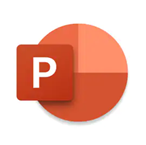 Microsoft PowerPointInformații despre instrumentInformații despre instrumentInformații despre instrumentGrup țintă:  Administrare/Management  Coordonatori  Voluntari  Administrare/Management  Coordonatori  VoluntariCategorie:   Instrument online  Platforme de învățare  Software/ Aplicație Desktop   Rețea (Socială)  App  AlteleZona de lucru:   Project Management  Managementul comunicării  Videoconferință  Colaborare/ Lucru în echipă  Autoadministrare  Marketing  Managementul personalului  E-Learning/ Gestiune Cunoștințe   Gestiune financiară  Prezentări/ Dezvoltare materiale de învățare   AlteleLimbă:Toate limbileToate limbileCunoștințe anterioare / grad de complexitateCunoștințe de bază despre interfețele programului Microsoft Office, armistițiul și pregătirea independentă a conținutului (de exemplu, sub formă de hărți ale minții etc.)Cunoștințe de bază despre interfețele programului Microsoft Office, armistițiul și pregătirea independentă a conținutului (de exemplu, sub formă de hărți ale minții etc.)Link:https://www.microsoft.comhttps://www.microsoft.comFurnizor:Microsoft CorporationMicrosoft CorporationScurtă descriere:Microsoft PowerPoint este un program de prezentare de la Microsoft. În PowerPoint, orice conținut poate fi creat în diapozitive și prezentat unui public. Opțiunile extinse de design variază de la diapozitive text simple la diapozitive cu grafică și tabele până la diapozitive cu conținut multimedia, cum ar fi filmul și sunetul.Microsoft PowerPoint este un program de prezentare de la Microsoft. În PowerPoint, orice conținut poate fi creat în diapozitive și prezentat unui public. Opțiunile extinse de design variază de la diapozitive text simple la diapozitive cu grafică și tabele până la diapozitive cu conținut multimedia, cum ar fi filmul și sunetul.Informații despre acces și utilizare (costuri, cerințe bazate pe cloud, utilizare mobilă, ...)PowerPoint este disponibil în versiunea desktop pentru Windows și macOS și în versiunea mobilă ca aplicație pentru Android și iOS. PowerPoint este vândut atât individual (Microsoft PowerPoint 2021 Windows Microsoft 59.90 €), cât și ca parte a diferitelor pachete Microsoft Office (de exemplu, cu Microsoft 365 este de la € 7 în sus / lună).PowerPoint este disponibil în versiunea desktop pentru Windows și macOS și în versiunea mobilă ca aplicație pentru Android și iOS. PowerPoint este vândut atât individual (Microsoft PowerPoint 2021 Windows Microsoft 59.90 €), cât și ca parte a diferitelor pachete Microsoft Office (de exemplu, cu Microsoft 365 este de la € 7 în sus / lună).Instrucţiuni/Tutorialehttps://support.microsoft.com/en-gb/office/basic-tasks-for-creating-a-powerpoint-presentation-efbbc1cd-c5f1-4264-b48e-c8a7b0334e36https://support.microsoft.com/en-gb/office/basic-tasks-for-creating-a-powerpoint-presentation-efbbc1cd-c5f1-4264-b48e-c8a7b0334e36